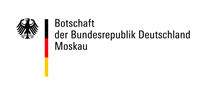 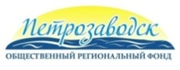 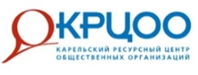 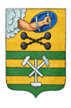 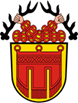 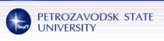 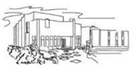 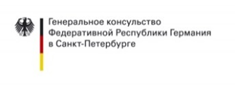 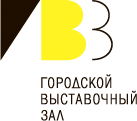 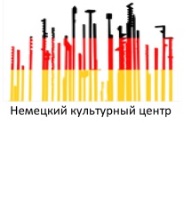 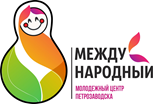 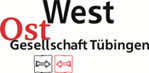 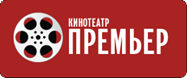 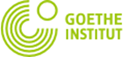 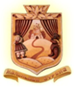 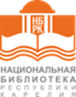 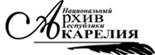 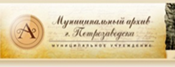 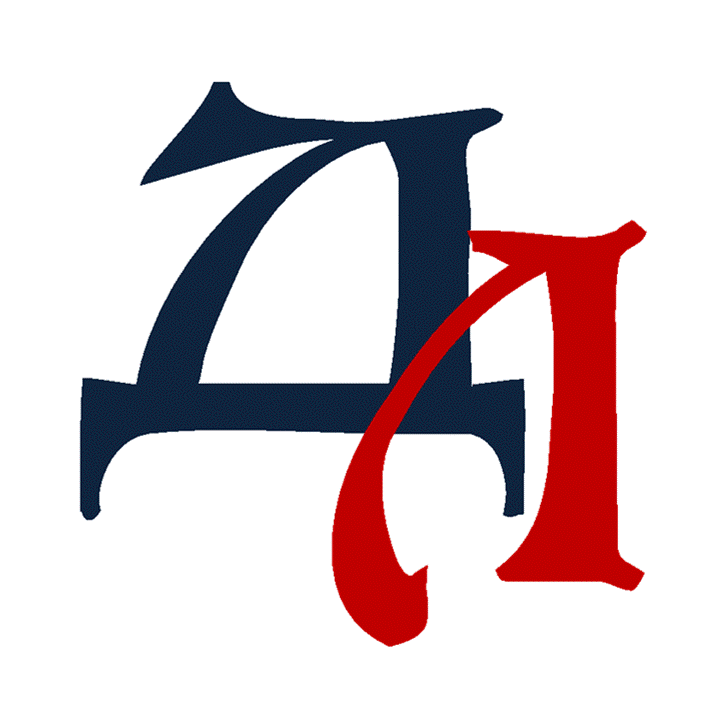 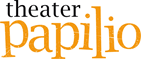 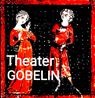 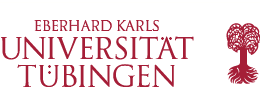 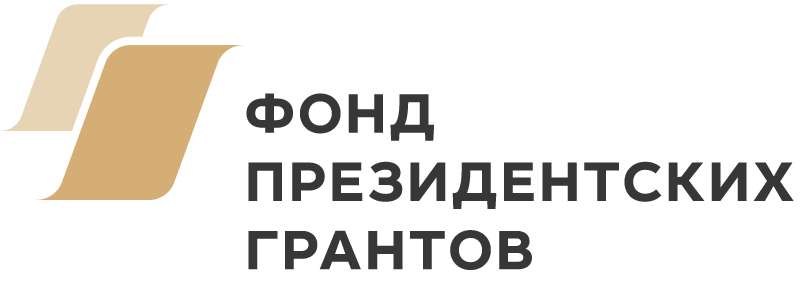 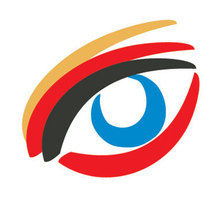 Deutsche Tage in den russischen RegionenДни Германии в Петрозаводске: к 30-летию заключения договора между Петрозаводском и Тюбингеном  Сентябрь – Ноябрь 2019Контакты: Карельский  региональный Фонд «Петрозаводск»: Анастасия Воробьева ptz.fund@gmail.com и Наталья Лаврушина lavrushinanv@gmail.com 				 Дата и местоМероприятиеОрганизаторы2 сентября Презентация программы Дней Германии в ПетрозаводскеФонд «Петрозаводск»КРЦООАдминистрация Петрозаводского городского округа1–6 сентября«Путешествие горожан» из Тюбингена в Петрозаводск.Общество «Запад – Восток» г. Тюбинген «Клуб друзей Тюбингена»3 сентября Державинский лицейВстреча участников «Путешествия горожан» Общества «Запад – Восток» г. Тюбинген и знакомство с проектом «Школьный музей побратимских связей».Фонд «Петрозаводск»Державинский лицейКРЦОО3-22 сентября Открытие в 16.00 Городской выставочный зал             пр.Ленина, 26«Тюбинген – Петрозаводск. Двойное отражение». Выставка победителей международного фотоконкурса.Городской выставочный зал             Общество «Запад – Восток» г. Тюбинген «Клуб друзей Тюбингена»5 сентября - 5 октябряВыставка книг в Национальной библиотеке «Германия: вчера, сегодня, завтра»Национальная библиотека Карелии5 сентября 14.00-16.00Национальная библиотека Карелииул. Пушкинская, 5«Тюбингенский феномен» - круглый стол  с международным участием (на немецком языке).Институт иностранных языков ПетрГУ «Клуб друзей Тюбингена»Национальная библиотека КарелииФонд «Петрозаводск»11 сентября 11.30Институт иностранных языков ПетрГУ, ул. Правды 1Актовый залОткрытая лекция доцента Кафедры немецкого и французского языков ИИЯ ПетрГУ Э.И. Цыпкина «Немецкие города- побратимы Петрозаводска»Научная библиотека ПетрГУ Институт иностранных языков ПетрГУ11-22 сентябряОткрытие в 12.00 Экспоцентр (ул. Гоголя, 1)Выставка «Die Mauer – eine Grenze durch Deutschland / Стена - Граница внутри Германии» Фонд «Петрозаводск»КРЦОО12 сентября 15.00Институт иностранных языков ПетрГУ, ул. Правды 1Актовый залПрезентация «Петрозаводск – Тюбинген: 30 лет сотрудничества» Общество «Запад – Восток» г. Тюбинген «Клуб друзей Тюбингена»Институт иностранных языков ПетрГУФонд «Петрозаводск»1–18 сентября«Многообразие и единство» – совместный проект Гимназии № . Петрозаводска и Вальдорфской школы г. ГаллеГимназия № . Петрозаводска  Вальдорфская школа г. Галле16 сентября – 15 октября Викторина в СМИ «Наш город-побратим Тюбинген» Институт иностранных языков ПетрГУ Фонд «Петрозаводск»25– 27 сентябряСовместный проект по сказкам А.С. Пушкина кукольной труппы «Papilio+ GOBELIN» из Тюбингена и актера Бориса Кудрявцева из Петрозаводска.Фонд «Петрозаводск», КРЦООКукольная труппа „Papillio+Gobelin”Творческий центр «Маленькая страна»25– 27 сентябряТворческая встреча кукольной труппы «Papilio+ GOBELIN» с молодыми талантами в Международном молодежном центре  Международный молодежный центрФонд «Петрозаводск», КРЦОО25 сентября 11.30-13.30Национальная библиотека Карелии, ул. Пушкинская, 5Мастер-класс кукольной труппы «Papilio+ GOBELIN» для студентов и педагогов ИИЯ ПетрГУ на немецком языкеИнститут иностранных языков ПетрГУНациональная библиотека КарелииФонд «Петрозаводск», КРЦОО27 сентябряСовместное представление актеров из Тюбингена и Петрозаводска (кукольная труппа «Papilio+ GOBELIN» и Борис Кудрявцев).Фонд «Петрозаводск», КРЦООКукольная труппа „Papillio+Gobelin”Творческий центр «Маленькая страна»1 - 31 октября «Jungle Music aus Deutschland/ Молодая музыка из Германии». Выставка плакатов Культурного центра им. Гете (на немецком языке). Национальная библиотека Карелии2–5 октябряМузыкальный и художественный калейдоскоп:хор «Prresto» из Тюбингена и Академический женский хор «Глория» из ПетрозаводскаФонд «Петрозаводск»Детская музыкально-хоровая школаХор «Глория», КРЦОО3 октября 19.00Детская музыкально-хоровая школа, Первомайский пр., 4аТворческая встреча Академического женского хора «Глория» из Петрозаводска и хора «Prresto» из ТюбингенаФонд «Петрозаводск»Детская музыкально-хоровая школа Международный молодежный центр 4 октября  18.30Детская музыкально-хоровая школаПервомайский пр., 4аТоржественный вечер, посвященный 30-летию побратимских отношений Петрозаводска и Тюбингена Совместный концерт хора «Prresto» из Тюбингена и хора «Глория» из  Петрозаводска  Фонд «Петрозаводск»Детская музыкально-хоровая школа Администрация Петрозаводского городского округа, КРЦОО8-12 октябряВизит официальной делегации города ТюбингенАдминистрация Петрозаводского городского округа, ПетрГУ,КРЦОО, Фонд «Петрозаводск»…… октября Зимний сад Администрации городаОткрытие выставки архивных документов по истории отношений Тюбингена и ПетрозаводскаНациональный архив Республики КарелияМуниципальный Архив г. Петрозаводска Фонд «Петрозаводск»Администрация Петрозаводского городского округа….. октябряПетрГУКруглый стол «Петрозаводск - Тюбинген: опыт и перспективы сотрудничества» с участием специалистов университетов, местных властей и НКОФонд «Петрозаводск»ПетрГУ, КРЦООАдминистрация Университетского города Тюбинген 11-13 октябряЦентр культуры «Премьер»Ул.Правды, 38ВДни немецкого кино: кинопоказы в Центре культуры «Премьер» Центр культуры «Премьер» Культурный центр им. Гете (СПб)Немецкий культурный центр ПетрозаводскОктябрь Выставка "Сила эмоций" (г. Берлин)Фонд «Петрозаводск»Генеральное консульство ФРГ в СПб23 октября 13.30Институт иностранных языков ПетрГУ, ул. Правды 1Актовый залОткрытая лекция доцента Кафедры немецкого и французского языков ИИЯ ПетрГУ Э.И. Цыпкина «Германия сегодня»Научная библиотека ПетрГУ Институт иностранных языков ПетрГУСентябрь – НоябрьЭкскурсия «Память и будущее»  в Музее им. М. Кольбе(проводит преподаватель кафедры немецкого и французского языков Е.А. Яковлева). Для учащихся образовательных  учреждений, студентов ПетрГУ и горожанИнститут иностранных языков ПетрГУЗапись: german@petrsu.ru31 октябряИнститут иностранных языков ПетрГУ, ул. Правды, 1Конкурс для студентов Петрозаводского университета «Цифровой алфавит. Unbekanntes über Tübingen (Неизвестное о Тюбингене)».Институт иностранных языков ПетрГУ Культурный центр им. Гете (СПб)НоябрьУчебный семинар Культурного центра им. Гете (СПб)для учителей немецкого языка школ города и преподавателей Петрозаводского государственного университетаИнститут иностранных языков ПетрГУКультурный центр им. Гете (СПб)